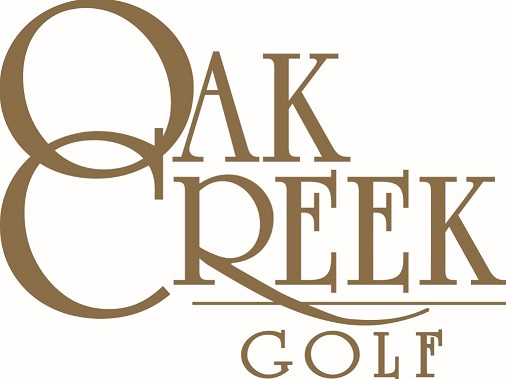 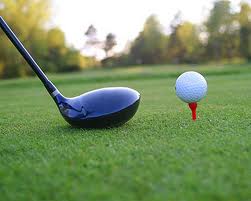 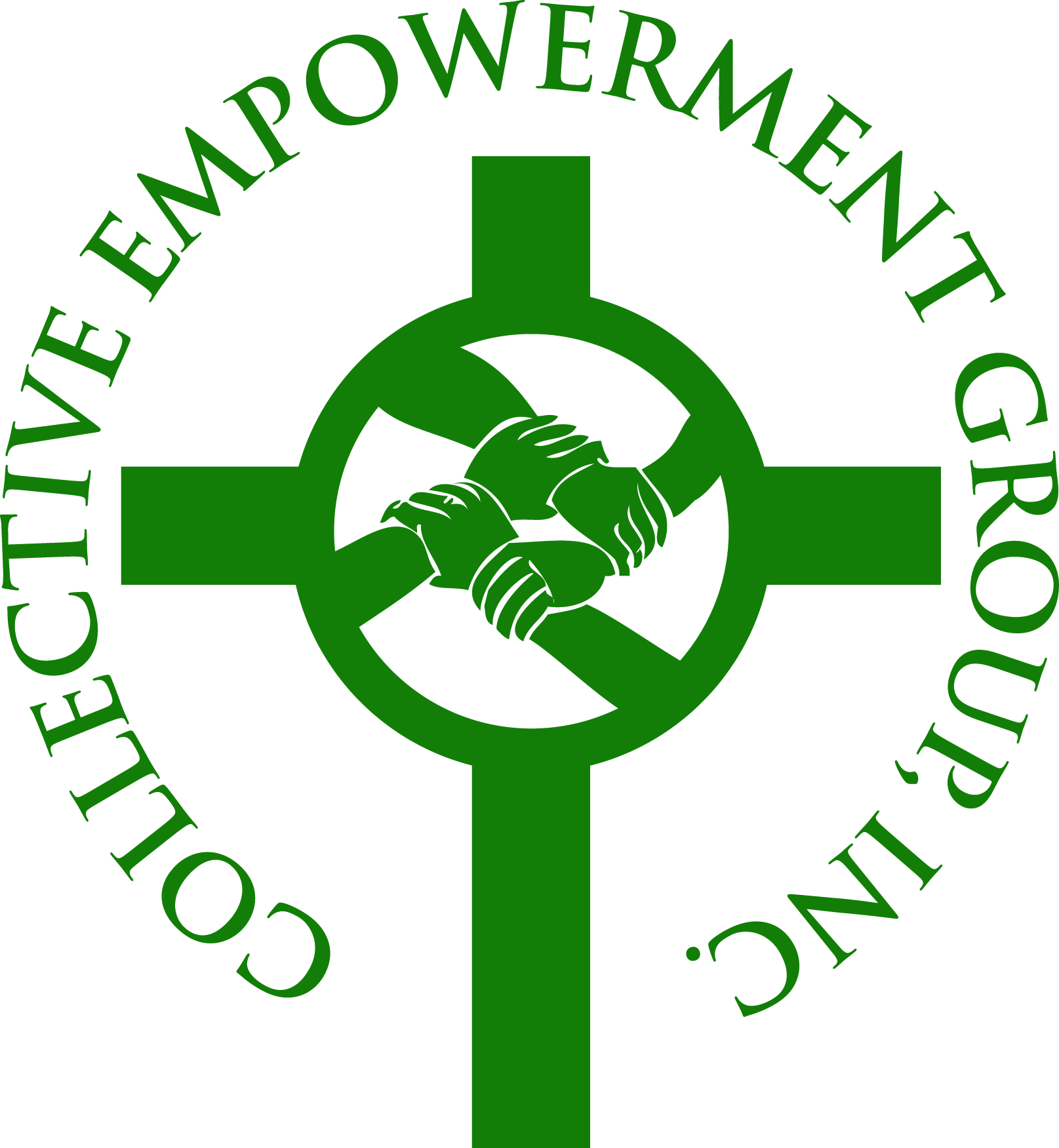 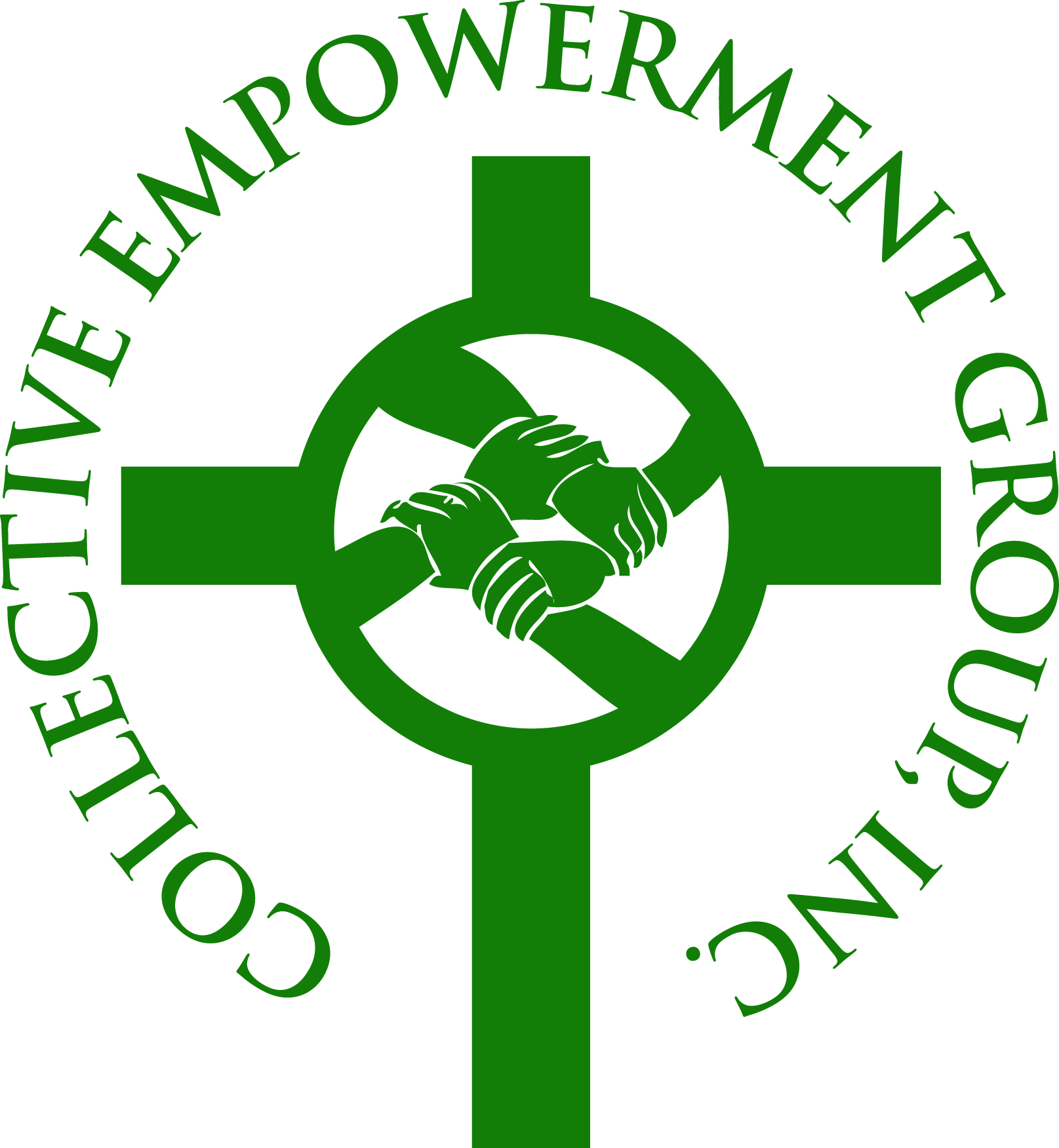 +3